В проектируемом рентгеновском кабинете предусмотреть следующий набор помещений:1.Процедурная;2.Комната управления;3.Фотолаборатория;4.Туалет для пациентов;Площади, требования к отделке, инженерным сетям должны соответствовать СанПиН 2.6.1.1192-03.Проектом предусмотреть перепланировку действующего рентгеновского кабинета с присоединением части соседнего физиокабинета для соответствия вышеперечисленным требованиям.1. Подраздел «Пояснительная записка»2. Подраздел «Технологические решения»3. Подраздел «Расчет радиационной защиты»4. Подраздел «Конструктивные и объемно-планировочные решения»5. Подраздел «Автоматическая установка пожарной и охранной сигнализации»6. Подраздел «Система водоснабжения»7. Подраздел «Система водоотведения»8. Подраздел «Отопление, вентиляция и кондиционирование воздуха, тепловые сети»9. Подраздел «Система электроснабжения»10. Сметный раздел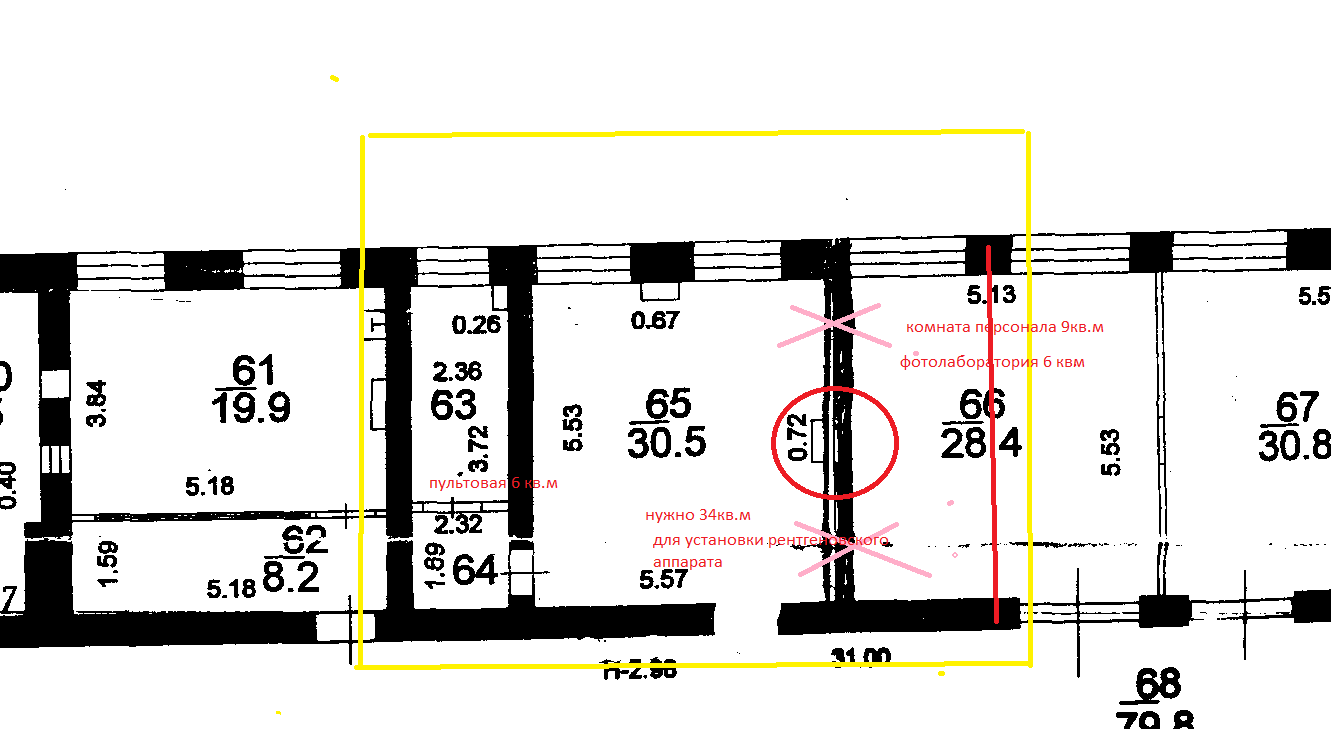 